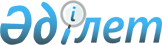 Атбасар аудандық мәслихатының 2016 жылғы 23 желтоқсандағы № 6С 7/3 "2017-2019 жылдарға арналған аудан бюджеті туралы" шешіміне өзгерістер енгізу туралыАқмола облысы Зеренді аудандық мәслихатының 2017 жылғы 11 тамыздағы № 6С 12/3 шешімі. Ақмола облысының Әділет департаментінде 2017 жылғы 18 тамызда № 6057 болып тіркелді
      РҚАО-ның ескертпесі.

      Құжаттың мәтінінде түпнұсқаның пунктуациясы мен орфографиясы сақталған.
      Қазақстан Республикасының 2008 жылғы 4 желтоқсандағы Бюджет кодексінің 109 - бабының 1 - тармағына, "Қазақстан Республикасындағы жергілікті мемлекеттік басқару және өзін-өзі басқару туралы" Қазақстан Республикасының 2001 жылғы 23 қаңтардағы Заңының 6 - бабының 1 - тармағының 1) тармақшасына сәйкес, Атбасар аудандық мәслихаты ШЕШІМ ҚАБЫЛДАДЫ:
      1. Атбасар аудандық мәслихатының "2017-2019 жылдарға арналған аудан бюджеті туралы" 2016 жылғы 23 желтоқсандағы № 6С 7/3 (Нормативтік құқықтық актілерінің мемлекеттік тіркеу тізілімінде № 5666 тіркелген, 2017 жылғы 19 қаңтарда Қазақстан Республикасы нормативтік құқықтық актілерінің эталондық бақылау банкінде электрондық түрде жарияланған) шешіміне келесі өзгерістер енгізілсін:
      шешімнің тақырыбында, бүкіл мәтіні бойынша және шешімнің қосымшаларында "аудан бюджеті", "аудан бюджетін", "аудан бюджетінде" сөздері "аудандық бюджет", "аудандық бюджетті", "аудандық бюджетте" сөздерімен ауыстырылсын;
      1 тармақ жаңа редакцияда баяндалсын:
      "1. 2017-2019 жылдарға арналған аудандық бюджет 1, 2 және 3 қосымшаларға сәйкес, оның ішінде 2017 жылға келесі көлемдерде бекітілсін:
      1) кірістер – 5 025 049,3 мың теңге, оның ішінде:
      салықтық түсімдер – 1 288 393,0 мың теңге;
      салықтық емес түсімдер – 7 698,1 мың теңге;
      негізгі капиталды сатудан түсетін түсімдер – 106 598,3 мың теңге;
      трансферттер түсімі – 3 622 359,9 мың теңге;
      2) шығындар – 5 029 457,1 мың теңге;
      3) таза бюджеттік кредиттеу – 6 770,0 мың теңге:
      бюджеттік кредиттер – 10 211,0 мың теңге;
      бюджеттік кредиттерді өтеу – 3 441,0 мың теңге;
      4) қаржы активтерімен операциялар бойынша сальдо – 10 688,0 мың теңге:
      қаржы активтерін сатып алу – 10 688,0 мың теңге;
      мемлекеттің қаржы активтерін сатудан түсетін түсімдер – 0 мың теңге;
      5) бюджет тапшылығы (профициті) – -21 865,8 мың теңге;
      6) бюджет тапшылығын қаржыландыру (профицитін пайдалану) – 21 865,8 мың теңге:
      қарыздар түсімі – 10 211,0 мың теңге;
      қарыздарды өтеу – 3 441,0 мың теңге;
      бюджет қаражатының пайдаланылатын қалдықтары – 15 095,8 мың теңге.";
      3 тармақ жаңа редакцияда баяндалсын:
      "3. 2017 жылға ауданның жергілікті атқарушы органының резерві 13 646,4 мың теңге сомада бекітілсін.";
      көрсетілген шешімнің 1, 2, 4, 8 қосымшалары осы шешімнің 1, 2, 3, 4 қосымшаларына сәйкес жаңа редакцияда баяндалсын.
      2. Осы шешім Ақмола облысының Әділет департаментінде мемлекеттік тіркелген күннен бастап күшіне енеді және 2017 жылдың 1 қаңтарынан бастап қолданысқа енгізіледі.
      "КЕЛІСІЛДІ"
      11 тамыз 2017 жыл 2017 жылға арналған аудандық бюджет 2018 жылға арналған аудандық бюджет 2017 жылға арналған аудандық маңызы бар қаланың, ауылдардың және ауылдық округтердің бюджеттік бағдарламалары 2017 жылға арналған облыстық бюджеттен нысаналы трансферттер
					© 2012. Қазақстан Республикасы Әділет министрлігінің «Қазақстан Республикасының Заңнама және құқықтық ақпарат институты» ШЖҚ РМК
				
      Аудандық мәслихат
сессиясының төрағасы

Дүйсембаев М.М.

      Атбасар аудандық
мәслихатының хатшысы

Борұмбаев Б.А.

      Атбасар ауданының әкімі

А.Н.Никишов
2017 жылғы 11 тамыздағы
№ 6С 12/3
Атбасар аудандық
мәслихатының шешіміне
1 қосымша 2016 жылғы 23 желтоқсандағы
№ 6С 7/3
Атбасар аудандық
мәслихатының шешіміне
1 қосымша
Санаты
Санаты
Санаты
Санаты
Сома, мың теңге
Сыныбы
Сыныбы
Сыныбы
Сома, мың теңге
Ішкі сыныбы
Ішкі сыныбы
Сома, мың теңге
Атауы
Сома, мың теңге
1
2
3
4
5
I. Кірістер
5 025 049,3
1
Салықтық түсімдер
1 288 393,0
01
Табыс салығы
130 647,0
2
Жеке табыс салығы
130 647,0
03
Әлеуметтік салық
596 597,0
1
Әлеуметтік салық
596 597,0
04
Меншікке салынатын салықтар
432 925,9
1
Мүлікке салынатын салықтар
292 021,9
3
Жер салығы
29 230,4
4
Көлік құралдарына салынатын салық
106 061,6
5
Бірыңғай жер салығы
5 612,0
05
Тауарларға, жұмыстарға және қызметтерге салынатын iшкi салықтар
118 700,1
2
Акциздер
7 621,0
3
Табиғи және басқа да ресурстарды пайдаланғаны үшін түсетін түсімдер
62 666,0
4
Кәсіпкерлік және кәсіби қызметті жүргізгені үшін алынатын алымдар
48 360,1
5
Ойын бизнесіне салық
53,0
08
Заңдық маңызы бар әрекеттерді жасағаны және (немесе) оған уәкілеттігі бар мемлекеттік органдар немесе лауазымды адамдар құжаттар бергені үшін алынатын міндетті төлемдер
9 523,0
1
Мемлекеттік баж
9 523,0
2
Салықтық емес түсімдер
7 698,1
01
Мемлекеттік меншіктен түсетін кірістер
6 061,0
5
Мемлекет меншігіндегі мүлікті жалға беруден түсетін кірістер
6 024,0
7
Мемлекеттік бюджеттен берілген кредиттер бойынша сыйақылар
37,0
02
Мемлекеттік бюджеттен қаржыландырылатын мемлекеттік мекемелердің тауарларды (жұмыстарды, қызметтерді) өткізуінен түсетін түсімдер
3,0
1
Мемлекеттік бюджеттен қаржыландырылатын мемлекеттік мекемелердің тауарларды (жұмыстарды, қызметтерді) өткізуінен түсетін түсімдер
3,0
06
Басқа да салықтық емес түсiмдер
1 634,1
1
Басқа да салықтық емес түсiмдер
1 634,1
3
Негізгі капиталды сатудан түсетін түсімдер
106 598,3
01
Мемлекеттік мекемелерге бекітілген мемлекеттік мүлікті сату
661,0
1
Мемлекеттік мекемелерге бекітілген мемлекеттік мүлікті сату
661,0
03
Жердi және материалдық емес активтердi сату
105 937,3
1
Жерді сату
105 683,3
2
Материалдық емес активтерді сату
254,0
4
Трансферттер түсімі
3 622 359,9
02
Мемлекеттiк басқарудың жоғары тұрған органдарынан түсетiн трансферттер
3 622 359,9
2
Облыстық бюджеттен түсетін трансферттер
3 622 359,9
Функционалдық топ
Функционалдық топ
Функционалдық топ
Функционалдық топ
Сома, мың теңге
Бюджеттік бағдарламалардың әкiмшiсi
Бюджеттік бағдарламалардың әкiмшiсi
Бюджеттік бағдарламалардың әкiмшiсi
Сома, мың теңге
Бағдарлама
Бағдарлама
Сома, мың теңге
Атауы
Сома, мың теңге
1
2
3
4
5
II. Шығындар
5 029 457,1
01
Жалпы сипаттағы мемлекеттiк қызметтер 
302 602,4
01
112
Аудан (облыстық маңызы бар қала) мәслихатының аппараты
16 996,3
01
112
001
Аудан (облыстық маңызы бар қала) мәслихатының қызметін қамтамасыз ету жөніндегі қызметтер
16 820,3
01
112
003
Мемлекеттік органның күрделі шығыстары
176,0
01
122
Аудан (облыстық маңызы бар қала) әкімінің аппараты
99 152,2
01
122
001
Аудан (облыстық маңызы бар қала) әкімінің қызметін қамтамасыз ету жөніндегі қызметтер
96 652,2
01
122
003
Мемлекеттік органның күрделі шығыстары
2 500,0
01
123
Қаладағы аудан, аудандық маңызы бар қала, кент, ауыл, ауылдық округ әкімінің аппараты
143 593,9
01
123
001
Қаладағы аудан, аудандық маңызы бар қаланың, кент, ауыл, ауылдық округ әкімінің қызметін қамтамасыз ету жөніндегі қызметтер
140 537,9
01
123
022
Мемлекеттік органның күрделі шығыстары
3 056,0
01
459
Ауданның (облыстық маңызы бар қаланың) экономика және қаржы бөлімі
32 722,0
01
459
001
Ауданның (облыстық маңызы бар қаланың) экономикалық саясатын қалыптастыру мен дамыту, мемлекеттік жоспарлау, бюджеттік атқару және коммуналдық меншігін басқару саласындағы мемлекеттік саясатты іске асыру жөніндегі қызметтер
27 471,0
01
459
010
Жекешелендіру, коммуналдық меншікті басқару, жекешелендіруден кейінгі қызмет және осыған байланысты дауларды реттеу
1 000,0
01
459
015
Мемлекеттік органның күрделі шығыстары
4 251,0
01
492
Ауданның (облыстық маңызы бар қаланың) тұрғын үй-коммуналдық шаруашылығы, жолаушылар көлігі, автомобиль жолдары және тұрғын үй инспекциясы бөлімі
10 138,0
01
492
001
Жергілікті деңгейде тұрғын үй-коммуналдық шаруашылық, жолаушылар көлігі, автомобиль жолдары және тұрғын үй инспекциясы саласындағы мемлекеттік саясатты іске асыру жөніндегі қызметтер
10 138,0
02
Қорғаныс
25 951,4
02
122
Аудан (облыстық маңызы бар қала) әкімінің аппараты
25 951,4
02
122
005
Жалпыға бірдей әскери міндетті атқару шеңберіндегі іс-шаралар
3 424,0
02
122
006
Аудан (облыстық маңызы бар қала) ауқымындағы төтенше жағдайлардың алдын алу және оларды жою
22 356,4
02
122
007
Аудандық (қалалық) ауқымдағы дала өрттерінің, сондай-ақ мемлекеттік өртке қарсы қызмет органдары құрылмаған елдi мекендерде өрттердің алдын алу және оларды сөндіру жөніндегі іс-шаралар
171,0
04
Бiлiм беру
2 538 433,1
04
464
Ауданның (облыстық маңызы бар қаланың) білім бөлімі
2 533 957,7
04
464
001
Жергілікті деңгейде білім беру саласындағы мемлекеттік саясатты іске асыру жөніндегі қызметтер
9 247,0
04
464
003
Жалпы білім беру
1 952 202,9
04
464
005
Ауданның (облыстық маңызы бар қаланың) мемлекеттік білім беру мекемелер үшін оқулықтар мен оқу-әдiстемелiк кешендерді сатып алу және жеткізу
59 507,0
04
464
006
Балаларға қосымша білім беру 
100 037,0
04
464
007
Аудандық (қалалалық) ауқымдағы мектеп олимпиадаларын және мектептен тыс іс-шараларды өткiзу
1 609,0
04
464
009
Мектепке дейінгі тәрбие мен оқыту ұйымдарының қызметін қамтамасыз ету
100 126,0
04
464
015
Жетім баланы (жетім балаларды) және ата-аналарының қамқорынсыз қалған баланы (балаларды) күтіп-ұстауға қамқоршыларға (қорғаншыларға) ай сайынғы ақшалай қаражат төлемі
28 590,0
04
464
040
Мектепке дейінгі білім беру ұйымдарында мемлекеттік білім беру тапсырысын іске асыруға
252 012,0
04
464
067
Ведомстволық бағыныстағы мемлекеттік мекемелерінің және ұйымдарының күрделі шығыстары
30 626,8
04
467
Ауданның (облыстық маңызы бар қаланың) құрылыс бөлімі
4 475,4
04
467
024
Бастауыш, негізгі орта және жалпы орта білім беру объектілерін салу және реконструкциялау
4 475,4
06
Әлеуметтiк көмек және әлеуметтiк қамсыздандыру
398 041,0
06
451
Ауданның (облыстық маңызы бар қаланың) жұмыспен қамту және әлеуметтік бағдарламалар бөлімі
393 714,0
06
451
001
Жергілікті деңгейде халық үшін әлеуметтік бағдарламаларды жұмыспен қамтуды қамтамасыз етуді іске асыру саласындағы мемлекеттік саясатты іске асыру жөніндегі қызметтер
24 989,8
06
451
002
Жұмыспен қамту бағдарламасы
58 484,0
06
451
005
Мемлекеттік атаулы әлеуметтік көмек 
1 072,0
06
451
006
Тұрғын үйге көмек көрсету
685,4
06
451
007
Жергілікті өкілетті органдардың шешімі бойынша мұқтаж азаматтардың жекелеген топтарына әлеуметтік көмек
214 302,6
06
451
010
Үйден тәрбиеленіп оқытылатын мүгедек балаларды материалдық қамтамасыз ету
1 048,0
06
451
014
Мұқтаж азаматтарға үйде әлеуметтiк көмек көрсету
22 074,4
06
451
016
18 жасқа дейінгі балаларға мемлекеттік жәрдемақылар
5 990,0
06
451
017
Мүгедектерді оңалту жеке бағдарламасына сәйкес, мұқтаж мүгедектерді міндетті гигиеналық құралдармен және ымдау тілі мамандарының қызмет көрсетуін, жеке көмекшілермен қамтамасыз ету
7 375,0
06
451
011
Жәрдемақыларды және басқа да әлеуметтік төлемдерді есептеу, төлеу мен жеткізу бойынша қызметтерге ақы төлеу
699,0
06
451
023
Жұмыспен қамту орталықтарының қызметін қамтамасыз ету
19 561,8
06
451
025
"Өрлеу" жобасы бойынша келісілген қаржылай көмекті енгізу
12 289,0
06
451
050
Қазақстан Республикасында мүгедектердің құқықтарын қамтамасыз ету және өмір сүру сапасын жақсарту жөніндегі 2012-2018 жылдарға арналған іс-шаралар жоспарын іске асыру
19 098,0
06
054
Үкіметтік емес ұйымдарда мемлекеттік әлеуметтік тапсырысты орналастыру
6 045,0
06
464
Ауданның (облыстық маңызы бар қаланың) білім бөлімі
4 327,0
06
464
030
Патронат тәрбиешілерге берілген баланы (балаларды) асырап бағу 
3 651,0
06
464
031
Жетім балаларды және ата-аналарының қамқорынсыз қалған, отбасылық үлгідегі балалар үйлері мен асыраушы отбасыларындағы балаларды мемлекеттік қолдау
676,0
07
Тұрғын үй-коммуналдық шаруашылық
1 213 725,0
07
467
Ауданның (облыстық маңызы бар қаланың) құрылыс бөлімі
352 111,0
07
467
003
Коммуналдық тұрғын үй қорының тұрғын үйін жобалау және (немесе) салу, реконструкциялау 
62 829,0
07
467
004
Инженерлік-коммуникациялық инфрақұрылымды жобалау, дамыту және (немесе) жайластыру
57 548,0
07
467
058
Ауылдық елді мекендердегі сумен жабдықтау және су бұру жүйелерін дамыту
231 734,0
07
492
Ауданның (облыстық маңызы бар қаланың) тұрғын үй-коммуналдық шаруашылығы, жолаушылар көлігі, автомобиль жолдары және тұрғын үй инспекциясы бөлімі
861 614,0
07
492
005
Авариялық және ескiрген тұрғын үйлердi бұзу
50 000,0
07
492
011
Шағын қалаларды жылумен жабдықтауды үздіксіз қамтамасыз ету
579 566,0
07
492
016
Елдi мекендердiң санитариясын қамтамасыз ету
63 958,0
07
492
018
Елдi мекендердi абаттандыру және көгалдандыру
69 100,0
07
492
026
Ауданның (облыстық маңызы бар қаланың) коммуналдық меншігіндегі жылу жүйелерін қолдануды ұйымдастыру
33 500,0
07
492
028
Коммуналдық шаруашылықты дамыту
65 490,0
08
Мәдениет, спорт, туризм және ақпараттық кеңістiк
218 520,6
08
455
Ауданның (облыстық маңызы бар қаланың) мәдениет және тілдерді дамыту бөлімі
182 081,2
08
455
001
Жергілікті деңгейде тілдерді және мәдениетті дамыту саласындағы мемлекеттік саясатты іске асыру жөніндегі қызметтер
8 384,0
08
455
003
Мәдени-демалыс жұмысын қолдау
112 444,2
08
455
006
Аудандық (қалалық) кiтапханалардың жұмыс iстеуi
55 386,0
08
455
007
Мемлекеттік тілді және Қазақстан халқының басқа да тілдерін дамыту
5 867,0
08
456
Ауданның (облыстық маңызы бар қаланың) ішкі саясат бөлімі
20 712,4
08
456
001
Жергілікті деңгейде ақпарат, мемлекеттілікті нығайту және азаматтардың әлеуметтік сенімділігін қалыптастыру саласында мемлекеттік саясатты іске асыру жөніндегі қызметтер
7 123,4
08
456
002
Мемлекеттік ақпараттық саясат жүргізу жөніндегі қызметтер
9 841,0
08
456
003
Жастар саясаты саласында іс-шараларды іске асыру
3 748,0
08
465
Ауданның (облыстық маңызы бар қаланың) дене шынықтыру және спорт бөлімі
15 727,0
08
465
001
Жергілікті деңгейде дене шынықтыру және спорт саласындағы мемлекеттік саясатты іске асыру жөніндегі қызметтер
6 180,0
08
465
006
Аудандық (облыстық маңызы бар қалалық) деңгейде спорттық жарыстар өткiзу
1 940,0
08
465
007
Әртүрлi спорт түрлерi бойынша аудан (облыстық маңызы бар қала) құрама командаларының мүшелерiн дайындау және олардың облыстық спорт жарыстарына қатысуы
7 607,0
10
Ауыл, су, орман, балық шаруашылығы, ерекше қорғалатын табиғи аумақтар, қоршаған ортаны және жануарлар дүниесін қорғау, жер қатынастары
90 448,3
10
459
Ауданның (облыстық маңызы бар қаланың) экономика және қаржы бөлімі
4 991,0
10
459
099
Мамандардың әлеуметтік қолдау көрсетуі жөніндегі шараларды іске асыру
4 991,0
10
462
Ауданның (облыстық маңызы бар қаланың) ауыл шаруашылығы бөлімі
11 606,3
10
462
001
Жергілікті деңгейде ауыл шаруашылығы саласындағы мемлекеттік саясатты іске асыру жөніндегі қызметтер
11 606,3
10
463
Ауданның (облыстық маңызы бар қаланың) жер қатынастары бөлімі
10 366,0
10
463
001
Аудан (облыстық маңызы бар қала) аумағында жер қатынастарын реттеу саласындағы мемлекеттік саясатты іске асыру жөніндегі қызметтер
10 366,0
10
473
 Ауданның (облыстық маңызы бар қаланың) ветеринария бөлімі
63 485,0
10
473
001
Жергілікті деңгейде ветеринария саласындағы мемлекеттік саясатты іске асыру жөніндегі қызметтер
10 263,0
10
473
007
Қаңғыбас иттер мен мысықтарды аулауды және жоюды ұйымдастыру
1 700,0
10
473
047
Жануарлардың саулығы мен адамның денсаулығына қауіп төндіретін, алып қоймай залалсыздандырылған (зарарсыздандырылған) және қайта өңделген жануарлардың, жануарлардан алынатын өнімдер мен шикізаттың құнын иелеріне өтеу
1 400,0
10
473
011
Эпизоотияға қарсы іс-шаралар жүргізу
50 122,0
11
Өнеркәсіп, сәулет, қала құрылысы және құрылыс қызметі
15 131,8
11
467
Ауданның (облыстық маңызы бар қаланың) құрылыс бөлімі
9 264,0
11
467
001
Жергілікті деңгейде құрылыс саласындағы мемлекеттік саясатты іске асыру жөніндегі қызметтер
9 264,0
11
468
Ауданның (облыстық маңызы бар қаланың) сәулет және қала құрылысы бөлімі
5 867,8
11
468
001
Жергілікті деңгейде сәулет және қала құрылысы саласындағы мемлекеттік саясатты іске асыру жөніндегі қызметтер
5 867,8
12
Көлiк және коммуникация
96 500,1
12
123
Қаладағы аудан, аудандық маңызы бар қала, кент, ауыл, ауылдық округ әкімінің аппараты
47 500,0
12
123
013
Аудандық маңызы бар қалаларда, кенттерде, ауылдарда, ауылдық округтерде автомобиль жолдарының жұмыс істеуін қамтамасыз ету
47 500,0
12
492
Ауданның (облыстық маңызы бар қаланың) тұрғын үй-коммуналдық шаруашылығы, жолаушылар көлігі, автомобиль жолдары және тұрғын үй инспекциясы бөлімі
49 000,1
12
492
020
Көлік инфрақұрылымын дамыту
2 000,0
12
492
023
Автомобиль жолдарының жұмыс істеуін қамтамасыз ету
47 000,1
13
Басқалар
37 787,5
13
123
Қаладағы аудан, аудандық маңызы бар қала, кент, ауыл, ауылдық округ әкімінің аппараты
18 355,0
13
123
040
Өңірлерді дамытудың 2020 жылға дейінгі бағдарламасы шеңберінде өңірлерді экономикалық дамытуға жәрдемдесу бойынша шараларды іске асыру
18 355,0
13
459
Ауданның (облыстық маңызы бар қаланың) экономика және қаржы бөлімі
13 646,4
13
459
012
Ауданның (облыстық маңызы бар қаланың) жергілікті атқарушы органының резерві 
13 646,4
13
469
Ауданның (облыстық маңызы бар қаланың) кәсіпкерлік бөлімі
5 786,1
13
469
001
Жергілікті деңгейде кәсіпкерлікті дамыту саласындағы мемлекеттік саясатты іске асыру жөніндегі қызметтер
5 786,1
14
Борышқа қызмет көрсету
37,0
14
459
Ауданның (облыстық маңызы бар қаланың) экономика және қаржы бөлімі
37,0
14
459
021
Жергілікті атқарушы органдардың облыстық бюджеттен қарыздар бойынша сыйақылар мен өзге де төлемдерді төлеу бойынша борышына қызмет көрсету 
37,0
15
Трансферттер
92 278,9
15
459
Ауданның (облыстық маңызы бар қаланың) экономика және қаржы бөлімі
92 278,9
15
459
006
Пайдаланылмаған (толық пайдаланылмаған) нысаналы трансферттерді қайтару
10 247,8
15
459
051
Жергілікті өзін-өзі басқару органдарына берілетін трансферттер
81 620,0
15
459
054
Қазақстан Республикасының Ұлттық қорынан берілетін нысаналы трансферт есебінен республикалық бюджеттен бөлінген пайдаланылмаған (түгел пайдаланылмаған) нысаналы трансферттердің сомасын қайтару
411,1
Функционалдық топ
Функционалдық топ
Функционалдық топ
Функционалдық топ
Сома, мың теңге
Бюджеттік бағдарламалардың әкiмшiсi
Бюджеттік бағдарламалардың әкiмшiсi
Бюджеттік бағдарламалардың әкiмшiсi
Сома, мың теңге
Бағдарлама
Бағдарлама
Сома, мың теңге
Атауы
Сома, мың теңге
1
2
3
4
5
III. Таза бюджеттік кредиттеу
6 770,0
Бюджеттік кредиттер
10 211,0
10
Ауыл, су, орман, балық шаруашылығы, ерекше қорғалатын табиғи аумақтар, қоршаған ортаны және жануарлар дүниесін қорғау, жер қатынастары
10 211,0
10
459
Ауданның (облыстық маңызы бар қаланың) экономика және қаржы бөлімі
10 211,0
10
459
018
Мамандарды әлеуметтік қолдау шараларын іске асыру үшін бюджеттік кредиттер
10 211,0
Санаты
Санаты
Санаты
Санаты
Сома, мың теңге
Сыныбы
Сыныбы
Сыныбы
Сома, мың теңге
Ішкі сыныбы
Ішкі сыныбы
Сома, мың теңге
Атауы
Сома, мың теңге
1
2
3
4
5
Бюджеттiк кредиттердi өтеу 
3 441,0
5
Бюджеттiк кредиттердi өтеу 
3 441,0
5
01
Бюджеттiк кредиттердi өтеу 
3 441,0
5
01
1
Мемлекеттік бюджеттен берілген бюджеттік кредиттерді өтеу
3 441,0
Функционалдық топ
Функционалдық топ
Функционалдық топ
Функционалдық топ
Сома, мың теңге
Бюджеттік бағдарламалардың әкiмшiсi
Бюджеттік бағдарламалардың әкiмшiсi
Бюджеттік бағдарламалардың әкiмшiсi
Сома, мың теңге
Бағдарлама
Бағдарлама
Сома, мың теңге
Атауы
Сома, мың теңге
1
2
3
4
5
IV. Қаржы активтерімен операциялар бойынша сальдо 
10 688,0
Қаржы активтерiн сатып алу 
10 688,0
13
Басқалар
10 688,0
13
492
Ауданның (облыстық маңызы бар қаланың) тұрғын үй-коммуналдық шаруашылығы, жолаушылар көлігі, автомобиль жолдары және тұрғын үй инспекциясы бөлімі
10 688,0
13
492
065
Заңды тұлғалардың жарғылық капиталын қалыптастыру немесе ұлғайту
10 688,0
Санаты
Санаты
Санаты
Санаты
Сома, мың теңге
Сыныбы
Сыныбы
Сыныбы
Сома, мың теңге
Ішкі сыныбы
Ішкі сыныбы
Сома, мың теңге
Атауы
Сома, мың теңге
1
2
3
4
5
Мемлекеттің қаржы активтерiн сатудан түсетiн түсiмдер 
0
V. Бюджет тапшылығы (профициті)
-21 865,8
VI. Бюджет тапшылығын қаржыландыру (профицитін пайдалану) 
21 865,8
Санаты
Санаты
Санаты
Санаты
Сома, мың теңге
Сыныбы
Сыныбы
Сыныбы
Сома, мың теңге
Ішкі сыныбы
Ішкі сыныбы
Сома, мың теңге
Атауы
Сома, мың теңге
1
2
3
4
5
Қарыздар түсімі
10 211,0
7
Қарыздар түсімі
10 211,0
7
01
Мемлекеттік ішкі қарыздар 
10 211,0
7
01
2
Қарыз алу келісім-шарттары
10 211,0
Функционалдық топ
Функционалдық топ
Функционалдық топ
Функционалдық топ
Сома, мың теңге
Бюджеттік бағдарламалардың әкiмшiсi
Бюджеттік бағдарламалардың әкiмшiсi
Бюджеттік бағдарламалардың әкiмшiсi
Сома, мың теңге
Бағдарлама
Бағдарлама
Сома, мың теңге
Атауы
Сома, мың теңге
1
2
3
4
5
Қарыздарды өтеу
3 441,0
16
Қарыздарды өтеу
3 441,0
16
459
Ауданның (облыстық маңызы бар қаланың) экономика және қаржы бөлімі
3 441,0
16
459
005
Жергілікті атқарушы органның жоғары тұрған бюджет алдындағы борышын өтеу
3 441,0
Санаты
Санаты
Санаты
Санаты
Сома, мың теңге
Сыныбы
Сыныбы
Сыныбы
Сома, мың теңге
Ішкі сыныбы
Ішкі сыныбы
Сома, мың теңге
Атауы
Сома, мың теңге
1
2
3
4
5
Бюджет қаражатының пайдаланылатын қалдықтары
15 095,8
8
Бюджет қаражатының пайдаланылатын қалдықтары
15 095,8
8
01
Бюджет қаражаты қалдықтары
15 095,8
8
01
1
Бюджет қаражатының бос қалдықтары
15 095,82017 жылғы 11 тамыздағы
№ 6С 12/3
Атбасар аудандық
мәслихатының шешіміне
2 қосымша2016 жылғы 23 желтоқсандағы
№ 6С 7/3
Атбасар аудандық
мәслихатының шешіміне
2 қосымша
Санаты
Санаты
Санаты
Санаты
Сома, мың теңге
Сыныбы
Сыныбы
Сыныбы
Сома, мың теңге
Ішкі сыныбы
Ішкі сыныбы
Сома, мың теңге
Атауы
Сома, мың теңге
1
2
3
4
5
I. Кірістер
4 313 349,0
1
Салықтық түсімдер
1 353 154,0
01
Табыс салығы
138 487,0
2
Жеке табыс салығы
138 487,0
03
Әлеуметтік салық
632 386,0
1
Әлеуметтік салық
632 386,0
04
Меншікке салынатын салықтар
444 739,0
1
Мүлікке салынатын салықтар
289 474,0
3
Жер салығы
32 267,0
4
Көлік құралдарына салынатын салық
117 049,0
5
Бірыңғай жер салығы
5 949,0
05
Тауарларға, жұмыстарға және қызметтерге салынатын iшкi салықтар
127 448,0
2
Акциздер
8 078,0
3
Табиғи және басқа да ресурстарды пайдаланғаны үшін түсетін түсімдер
66 426,0
4
Кәсіпкерлік және кәсіби қызметті жүргізгені үшін алынатын алымдар
52 854,0
5
Ойын бизнесіне салық
90,0
08
Заңдық маңызы бар әрекеттерді жасағаны және (немесе) оған уәкілеттігі бар мемлекеттік органдар немесе лауазымды адамдар құжаттар бергені үшін алынатын міндетті төлемдер
10 094,0
1
Мемлекеттік баж
10 094,0
2
Салықтық емес түсімдер
7 954,0
01
Мемлекеттік меншіктен түсетін кірістер
6 386,0
5
Мемлекет меншігіндегі мүлікті жалға беруден түсетін кірістер
6 386,0
02
Мемлекеттік бюджеттен қаржыландырылатын мемлекеттік мекемелердің тауарларды (жұмыстарды, қызметтерді) өткізуінен түсетін түсімдер
3,0
1
Мемлекеттік бюджеттен қаржыландырылатын мемлекеттік мекемелердің тауарларды (жұмыстарды, қызметтерді) өткізуінен түсетін түсімдер
3,0
06
Басқа да салықтық емес түсiмдер
1 565,0
1
Басқа да салықтық емес түсiмдер
1 565,0
3
Негізгі капиталды сатудан түсетін түсімдер
25 970,0
01
Мемлекеттік мекемелерге бекітілген мемлекеттік мүлікті сату
701,0
1
Мемлекеттік мекемелерге бекітілген мемлекеттік мүлікті сату
701,0
03
Жердi және материалдық емес активтердi сату
25 269,0
1
Жерді сату
25 000,0
2
Материалдық емес активтерді сату
269,0
4
Трансферттер түсімі
2 926 271,0
02
Мемлекеттiк басқарудың жоғары тұрған органдарынан түсетiн трансферттер
2 926 271,0
2
Облыстық бюджеттен түсетін трансферттер
2 926 271,0
Функционалдық топ
Функционалдық топ
Функционалдық топ
Функционалдық топ
Сома, мың теңге
Бюджеттік бағдарламалардың әкiмшiсi
Бюджеттік бағдарламалардың әкiмшiсi
Бюджеттік бағдарламалардың әкiмшiсi
Сома, мың теңге
Бағдарлама
Бағдарлама
Сома, мың теңге
Атауы
Сома, мың теңге
1
2
3
4
5
II. Шығындар
4 313 349,0
01
Жалпы сипаттағы мемлекеттiк қызметтер 
300 819,0
01
112
Аудан (облыстық маңызы бар қала) мәслихатының аппараты
17 993,0
01
112
001
Аудан (облыстық маңызы бар қала) мәслихатының қызметін қамтамасыз ету жөніндегі қызметтер
17 993,0
01
122
Аудан (облыстық маңызы бар қала) әкімінің аппараты
87 871,0
01
122
001
Аудан (облыстық маңызы бар қала) әкімінің қызметін қамтамасыз ету жөніндегі қызметтер
87 871,0
01
123
Қаладағы аудан, аудандық маңызы бар қала, кент, ауыл, ауылдық округ әкімінің аппараты
151 768,0
01
123
001
Қаладағы аудан, аудандық маңызы бар қаланың, кент, ауыл, ауылдық округ әкімінің қызметін қамтамасыз ету жөніндегі қызметтер
151 768,0
01
459
Ауданның (облыстық маңызы бар қаланың) экономика және қаржы бөлімі
32 002,0
01
459
001
Ауданның (облыстық маңызы бар қаланың) экономикалық саясатын қалыптастыру мен дамыту, мемлекеттік жоспарлау, бюджеттік атқару және коммуналдық меншігін басқару саласындағы мемлекеттік саясатты іске асыру жөніндегі қызметтер
29 170,0
01
459
003
Салық салу мақсатында мүлікті бағалауды жүргізу
1 832,0
01
459
010
Жекешелендіру, коммуналдық меншікті басқару, жекешелендіруден кейінгі қызмет және осыған байланысты дауларды реттеу
1 000,0
01
492
Ауданның (облыстық маңызы бар қаланың) тұрғын үй-коммуналдық шаруашылығы, жолаушылар көлігі, автомобиль жолдары және тұрғын үй инспекциясы бөлімі
11 185,0
01
492
001
Жергілікті деңгейде тұрғын үй-коммуналдық шаруашылық, жолаушылар көлігі, автомобиль жолдары және тұрғын үй инспекциясы саласындағы мемлекеттік саясатты іске асыру жөніндегі қызметтер
11 185,0
02
Қорғаныс
8 239,0
02
122
Аудан (облыстық маңызы бар қала) әкімінің аппараты
8 239,0
02
122
005
Жалпыға бірдей әскери міндетті атқару шеңберіндегі іс-шаралар
2 523,0
02
122
006
Аудан (облыстық маңызы бар қала) ауқымындағы төтенше жағдайлардың алдын алу және оларды жою
5 535,0
02
122
007
Аудандық (қалалық) ауқымдағы дала өрттерінің, сондай-ақ мемлекеттік өртке қарсы қызмет органдары құрылмаған елдi мекендерде өрттердің алдын алу және оларды сөндіру жөніндегі іс-шаралар
181,0
04
Бiлiм беру
2 629 775,0
04
464
Ауданның (облыстық маңызы бар қаланың) білім бөлімі
2 618 775,0
04
464
001
Жергілікті деңгейде білім беру саласындағы мемлекеттік саясатты іске асыру жөніндегі қызметтер
9 513,0
04
464
003
Жалпы білім беру
2 038 545,0
04
464
006
Балаларға қосымша білім беру 
107 337,0
04
464
009
Мектепке дейінгі тәрбие мен оқыту ұйымдарының қызметін қамтамасыз ету
106 863,0
04
464
015
Жетім баланы (жетім балаларды) және ата-аналарының қамқорынсыз қалған баланы (балаларды) күтіп-ұстауға қамқоршыларға (қорғаншыларға) ай сайынғы ақшалай қаражат төлемі
26 044,0
04
464
040
Мектепке дейінгі білім беру ұйымдарында мемлекеттік білім беру тапсырысын іске асыруға
291 129,0
04
464
067
Ведомстволық бағыныстағы мемлекеттік мекемелерінің және ұйымдарының күрделі шығыстары
39 344,0
04
467
Ауданның (облыстық маңызы бар қаланың) құрылыс бөлімі
11 000,0
04
467
024
Бастауыш, негізгі орта және жалпы орта білім беру объектілерін салу және реконструкциялау
11 000,0
06
Әлеуметтiк көмек және әлеуметтiк қамсыздандыру
144 100,0
06
451
Ауданның (облыстық маңызы бар қаланың) жұмыспен қамту және әлеуметтік бағдарламалар бөлімі
140 311,0
06
451
001
Жергілікті деңгейде халық үшін әлеуметтік бағдарламаларды жұмыспен қамтуды қамтамасыз етуді іске асыру саласындағы мемлекеттік саясатты іске асыру жөніндегі қызметтер
24 656,0
06
451
002
Жұмыспен қамту бағдарламасы
25 387,0
06
451
005
Мемлекеттік атаулы әлеуметтік көмек 
844,0
06
451
006
Тұрғын үйге көмек көрсету
1 486,0
06
451
007
Жергілікті өкілетті органдардың шешімі бойынша мұқтаж азаматтардың жекелеген топтарына әлеуметтік көмек
27 122,0
06
451
010
Үйден тәрбиеленіп оқытылатын мүгедек балаларды материалдық қамтамасыз ету
1 429,0
06
451
014
Мұқтаж азаматтарға үйде әлеуметтiк көмек көрсету
23 859,0
06
451
016
18 жасқа дейінгі балаларға мемлекеттік жәрдемақылар
8 863,0
06
451
017
Мүгедектерді оңалту жеке бағдарламасына сәйкес, мұқтаж мүгедектерді міндетті гигиеналық құралдармен және ымдау тілі мамандарының қызмет көрсетуін, жеке көмекшілермен қамтамасыз ету
5 997,0
06
451
011
Жәрдемақыларды және басқа да әлеуметтік төлемдерді есептеу, төлеу мен жеткізу бойынша қызметтерге ақы төлеу
355,0
06
451
023
Жұмыспен қамту орталықтарының қызметін қамтамасыз ету
18 952,0
06
451
025
"Өрлеу" жобасы бойынша келісілген қаржылай көмекті енгізу
1 361,0
06
464
Ауданның (облыстық маңызы бар қаланың) білім бөлімі
3 789,0
06
464
030
Патронат тәрбиешілерге берілген баланы (балаларды) асырап бағу 
3 789,0
07
Тұрғын үй-коммуналдық шаруашылық
719 018,0
07
467
Ауданның (облыстық маңызы бар қаланың) құрылыс бөлімі
641 892,0
07
467
003
Коммуналдық тұрғын үй қорының тұрғын үйін жобалау және (немесе) салу, реконструкциялау 
396 000,0
07
467
004
Инженерлік-коммуникациялық инфрақұрылымды жобалау, дамыту және (немесе) жайластыру
5 000,0
07
467
058
Ауылдық елді мекендердегі сумен жабдықтау және су бұру жүйелерін дамыту
240 892,0
07
492
Ауданның (облыстық маңызы бар қаланың) тұрғын үй-коммуналдық шаруашылығы, жолаушылар көлігі, автомобиль жолдары және тұрғын үй инспекциясы бөлімі
77 126,0
07
492
011
Шағын қалаларды жылумен жабдықтауды үздіксіз қамтамасыз ету
77 126,0
08
Мәдениет, спорт, туризм және ақпараттық кеңістiк
200 288,0
08
455
Ауданның (облыстық маңызы бар қаланың) мәдениет және тілдерді дамыту бөлімі
162 862,0
08
455
001
Жергілікті деңгейде тілдерді және мәдениетті дамыту саласындағы мемлекеттік саясатты іске асыру жөніндегі қызметтер
8 965,0
08
455
003
Мәдени-демалыс жұмысын қолдау
86 215,0
08
455
006
Аудандық (қалалық) кiтапханалардың жұмыс iстеуi
61 335,0
08
455
007
Мемлекеттік тілді және Қазақстан халқының басқа да тілдерін дамыту
6 347,0
08
456
Ауданның (облыстық маңызы бар қаланың) ішкі саясат бөлімі
21 089,0
08
456
001
Жергілікті деңгейде ақпарат, мемлекеттілікті нығайту және азаматтардың әлеуметтік сенімділігін қалыптастыру саласында мемлекеттік саясатты іске асыру жөніндегі қызметтер
7 223,0
08
456
002
Мемлекеттік ақпараттық саясат жүргізу жөніндегі қызметтер
9 841,0
08
456
003
Жастар саясаты саласында іс-шараларды іске асыру
4 025,0
08
465
Ауданның (облыстық маңызы бар қаланың) дене шынықтыру және спорт бөлімі
16 337,0
08
465
001
Жергілікті деңгейде дене шынықтыру және спорт саласындағы мемлекеттік саясатты іске асыру жөніндегі қызметтер
6 650,0
08
465
006
Аудандық (облыстық маңызы бар қалалық) деңгейде спорттық жарыстар өткiзу
1 701,0
08
465
007
Әртүрлi спорт түрлерi бойынша аудан (облыстық маңызы бар қала) құрама командаларының мүшелерiн дайындау және олардың облыстық спорт жарыстарына қатысуы
7 986,0
10
Ауыл, су, орман, балық шаруашылығы, ерекше қорғалатын табиғи аумақтар, қоршаған ортаны және жануарлар дүниесін қорғау, жер қатынастары
40 523,0
10
459
Ауданның (облыстық маңызы бар қаланың) экономика және қаржы бөлімі
5 506,0
10
459
099
Мамандардың әлеуметтік қолдау көрсетуі жөніндегі шараларды іске асыру
5 506,0
10
462
Ауданның (облыстық маңызы бар қаланың) ауыл шаруашылығы бөлімі
12 898,0
10
462
001
Жергілікті деңгейде ауыл шаруашылығы саласындағы мемлекеттік саясатты іске асыру жөніндегі қызметтер
12 898,0
10
463
Ауданның (облыстық маңызы бар қаланың) жер қатынастары бөлімі
10 607,0
10
463
001
Аудан (облыстық маңызы бар қала) аумағында жер қатынастарын реттеу саласындағы мемлекеттік саясатты іске асыру жөніндегі қызметтер
10 607,0
10
473
Ауданның (облыстық маңызы бар қаланың) ветеринария бөлімі
11 512,0
10
473
001
Жергілікті деңгейде ветеринария саласындағы мемлекеттік саясатты іске асыру жөніндегі қызметтер
11 012,0
10
473
007
Қаңғыбас иттер мен мысықтарды аулауды және жоюды ұйымдастыру
500,0
11
Өнеркәсіп, сәулет, қала құрылысы және құрылыс қызметі
15 602,0
11
467
Ауданның (облыстық маңызы бар қаланың) құрылыс бөлімі
9 114,0
11
467
001
Жергілікті деңгейде құрылыс саласындағы мемлекеттік саясатты іске асыру жөніндегі қызметтер
9 114,0
11
468
Ауданның (облыстық маңызы бар қаланың) сәулет және қала құрылысы бөлімі
6 488,0
11
468
001
Жергілікті деңгейде сәулет және қала құрылысы саласындағы мемлекеттік саясатты іске асыру жөніндегі қызметтер
6 488,0
12
Көлiк және коммуникация
28 182,0
12
492
Ауданның (облыстық маңызы бар қаланың) тұрғын үй-коммуналдық шаруашылығы, жолаушылар көлігі, автомобиль жолдары және тұрғын үй инспекциясы бөлімі
28 182,0
12
492
020
Көлік инфрақұрылымын дамыту
10 160,0
12
492
023
Автомобиль жолдарының жұмыс істеуін қамтамасыз ету
18 022,0
13
Басқалар
41 878,0
13
123
Қаладағы аудан, аудандық маңызы бар қала, кент, ауыл, ауылдық округ әкімінің аппараты
18 469,0
13
123
040
Өңірлерді дамытудың 2020 жылға дейінгі бағдарламасы шеңберінде өңірлерді экономикалық дамытуға жәрдемдесу бойынша шараларды іске асыру
18 469,0
13
459
Ауданның (облыстық маңызы бар қаланың) экономика және қаржы бөлімі
16 840,0
13
459
012
Ауданның (облыстық маңызы бар қаланың) жергілікті атқарушы органының резерві 
16 840,0
13
469
Ауданның (облыстық маңызы бар қаланың) кәсіпкерлік бөлімі
6 569,0
13
469
001
Жергілікті деңгейде кәсіпкерлікті дамыту саласындағы мемлекеттік саясатты іске асыру жөніндегі қызметтер
6 569,0
15
Трансферттер
184 925,0
15
459
Ауданның (облыстық маңызы бар қаланың) экономика және қаржы бөлімі
184 925,0
15
459
051
Жергілікті өзін-өзі басқару органдарына берілетін трансферттер
184 925,0
Функционалдық топ
Функционалдық топ
Функционалдық топ
Функционалдық топ
Сома, мың теңге
Бюджеттік бағдарламалардың әкiмшiсi
Бюджеттік бағдарламалардың әкiмшiсi
Бюджеттік бағдарламалардың әкiмшiсi
Сома, мың теңге
Бағдарлама
Бағдарлама
Сома, мың теңге
Атауы
Сома, мың теңге
1
2
3
4
5
III. Таза бюджеттік кредиттеу
0
Бюджеттік кредиттер
0
Санаты
Санаты
Санаты
Санаты
Сома, мың теңге
Сыныбы
Сыныбы
Сыныбы
Сома, мың теңге
Ішкі сыныбы
Ішкі сыныбы
Сома, мың теңге
Атауы
Сома, мың теңге
1
2
3
4
5
Бюджеттiк кредиттердi өтеу 
0
Функционалдық топ
Функционалдық топ
Функционалдық топ
Функционалдық топ
Сома, мың теңге
Бюджеттік бағдарламалардың әкiмшiсi
Бюджеттік бағдарламалардың әкiмшiсi
Бюджеттік бағдарламалардың әкiмшiсi
Сома, мың теңге
Бағдарлама
Бағдарлама
Сома, мың теңге
Атауы
Сома, мың теңге
1
2
3
4
5
IV. Қаржы активтерімен операциялар бойынша сальдо
0
Қаржы активтерiн сатып алу
0
Санаты
Санаты
Санаты
Санаты
Сома, мың теңге
Сыныбы
Сыныбы
Сыныбы
Сома, мың теңге
Ішкі сыныбы
Ішкі сыныбы
Сома, мың теңге
Атауы
Сома, мың теңге
1
2
3
4
5
Мемлекеттің қаржы активтерiн сатудан түсетiн түсiмдер 
0
V. Бюджет тапшылығы (профициті)
0
VI. Бюджет тапшылығын қаржыландыру (профицитін пайдалану) 
0
Санаты
Санаты
Санаты
Санаты
Сома, мың теңге
Сыныбы
Сыныбы
Сыныбы
Сома, мың теңге
Ішкі сыныбы
Ішкі сыныбы
Сома, мың теңге
Атауы
Сома, мың теңге
1
2
3
4
5
Қарыздар түсімі
0
Функционалдық топ
Функционалдық топ
Функционалдық топ
Функционалдық топ
Сома, мың теңге
Бюджеттік бағдарламалардың әкiмшiсi
Бюджеттік бағдарламалардың әкiмшiсi
Бюджеттік бағдарламалардың әкiмшiсi
Сома, мың теңге
Бағдарлама
Бағдарлама
Сома, мың теңге
Атауы
Сома, мың теңге
1
2
3
4
5
Қарыздарды өтеу
0
Санаты
Санаты
Санаты
Санаты
Сома, мың теңге
Сыныбы
Сыныбы
Сыныбы
Сома, мың теңге
Ішкі сыныбы
Ішкі сыныбы
Сома, мың теңге
Атауы
Сома, мың теңге
1
2
3
4
5
Бюджет қаражатының пайдаланылатын қалдықтары
02017 жылғы 11 тамыздағы
№ 6С 12/3
Атбасар аудандық
мәслихатының шешіміне
3 қосымша2016 жылғы 23 желтоқсандағы
№ 6С 7/3
Атбасар аудандық
мәслихатының шешіміне
4 қосымша
Функционалдық топ
Функционалдық топ
Функционалдық топ
Функционалдық топ
Сома, мың теңге
Бюджеттік бағдарламалардың әкiмшiсі
Бюджеттік бағдарламалардың әкiмшiсі
Бюджеттік бағдарламалардың әкiмшiсі
Сома, мың теңге
Бағдарлама
Бағдарлама
Сома, мың теңге
Атауы
Сома, мың теңге
1
2
3
4
5
Барлығы
209 448,9
01
Жалпы сипаттағы мемлекеттiк қызметтер 
143 593,9
01
123
Атбасар ауданы Борисовка ауылы әкімінің аппараты
6 647,1
01
123
001
Қаладағы аудан, аудандық маңызы бар қаланың, кент, ауыл, ауылдық округ әкімінің қызметін қамтамасыз ету жөніндегі қызметтер
6 647,1
01
123
Атбасар ауданы Есенкелді ауылы әкімінің аппараты
8 289,5
01
123
001
Қаладағы аудан, аудандық маңызы бар қаланың, кент, ауыл, ауылдық округ әкімінің қызметін қамтамасыз ету жөніндегі қызметтер
8 289,5
01
123
Атбасар ауданының Макеевка ауылдық округі әкімінің аппараты 
7 492,4
01
123
001
Қаладағы аудан, аудандық маңызы бар қаланың, кент, ауыл, ауылдық округ әкімінің қызметін қамтамасыз ету жөніндегі қызметтер
7 492,4
01
123
Атбасар ауданының Мариновка ауылдық округі әкімінің аппараты 
10 845,3
01
123
001
Қаладағы аудан, аудандық маңызы бар қаланың, кент, ауыл, ауылдық округ әкімінің қызметін қамтамасыз ету жөніндегі қызметтер
10 845,3
01
123
Атбасар ауданының Бастау ауылдық округі әкімінің аппараты
8 637,6
01
123
001
Қаладағы аудан, аудандық маңызы бар қаланың, кент, ауыл, ауылдық округ әкімінің қызметін қамтамасыз ету жөніндегі қызметтер
8 637,6
01
123
Атбасар ауданы Новосельское ауылы әкімінің аппараты
8 741,6
01
123
001
Қаладағы аудан, аудандық маңызы бар қаланың, кент, ауыл, ауылдық округ әкімінің қызметін қамтамасыз ету жөніндегі қызметтер
8 741,6
01
123
Атбасар ауданының Ақан Құрманов ауылдық округі әкімінің аппараты
7 966,2
01
123
001
Қаладағы аудан, аудандық маңызы бар қаланың, кент, ауыл, ауылдық округ әкімінің қызметін қамтамасыз ету жөніндегі қызметтер
7 966,2
01
123
Атбасар ауданының Покровка ауылдық округі әкімінің аппараты
7 533,1
01
123
001
Қаладағы аудан, аудандық маңызы бар қаланың, кент, ауыл, ауылдық округ әкімінің қызметін қамтамасыз ету жөніндегі қызметтер
7 533,1
01
123
Атбасар ауданының Полтавка ауылдық округі әкімінің аппараты 
7 464,0
01
123
001
Қаладағы аудан, аудандық маңызы бар қаланың, кент, ауыл, ауылдық округ әкімінің қызметін қамтамасыз ету жөніндегі қызметтер
7 464,0
01
123
Атбасар ауданы Сепе ауылы әкімінің аппараты
11 130,7
01
123
001
Қаладағы аудан, аудандық маңызы бар қаланың, кент, ауыл, ауылдық округ әкімінің қызметін қамтамасыз ету жөніндегі қызметтер
8 074,7
01
123
022
Мемлекеттік органның күрделі шығыстары
3 056,0
01
123
Атбасар ауданының Сергеевка ауылдық округі әкімінің аппараты
9 266,7
01
123
001
Қаладағы аудан, аудандық маңызы бар қаланың, кент, ауыл, ауылдық округ әкімінің қызметін қамтамасыз ету жөніндегі қызметтер
9 266,7
01
123
Атбасар ауданы Сочинское ауылы әкімінің аппараты
8 010,0
01
123
001
Қаладағы аудан, аудандық маңызы бар қаланың, кент, ауыл, ауылдық округ әкімінің қызметін қамтамасыз ету жөніндегі қызметтер
8 010,0
01
123
 Атбасар ауданының Тельман ауылдық округі әкімінің аппараты 
7 178,0
01
123
001
Қаладағы аудан, аудандық маңызы бар қаланың, кент, ауыл, ауылдық округ әкімінің қызметін қамтамасыз ету жөніндегі қызметтер
7 178,0
01
123
Атбасар ауданының Шұңқыркөл ауылдық округі әкімінің аппараты
8 246,5
01
123
001
Қаладағы аудан, аудандық маңызы бар қаланың, кент, ауыл, ауылдық округ әкімінің қызметін қамтамасыз ету жөніндегі қызметтер
8 246,5
01
123
Атбасар ауданының Ярославка ауылдық округі әкімінің аппараты 
8 802,2
01
123
001
Қаладағы аудан, аудандық маңызы бар қаланың, кент, ауыл, ауылдық округ әкімінің қызметін қамтамасыз ету жөніндегі қызметтер
8 802,2
01
123
Атбасар ауданының Атбасар қаласы әкімінің аппараты
17 343,0
01
123
001
Қаладағы аудан, аудандық маңызы бар қаланың, кент, ауыл, ауылдық округ әкімінің қызметін қамтамасыз ету жөніндегі қызметтер
17 343,0
12
Көлiк және коммуникация
47 500,0
12
123
Атбасар ауданының Атбасар қаласы әкімінің аппараты
47 500,0
12
123
013
Аудандық маңызы бар қалаларда, кенттерде, ауылдарда, ауылдық округтерде автомобиль жолдарының жұмыс істеуін қамтамасыз ету
47 500,0
13
Басқалар
18 355,0
13
123
Атбасар ауданы Борисовка ауылы әкімінің аппараты
1 052,0
13
123
040
Өңірлерді дамытудың 2020 жылға дейінгі бағдарламасы шеңберінде өңірлерді экономикалық дамытуға жәрдемдесу бойынша шараларды іске асыру
1 052,0
13
123
Атбасар ауданы Есенкелді ауылы әкімінің аппараты
799,0
13
123
040
Өңірлерді дамытудың 2020 жылға дейінгі бағдарламасы шеңберінде өңірлерді экономикалық дамытуға жәрдемдесу бойынша шараларды іске асыру
799,0
13
123
Атбасар ауданының Макеевка ауылдық округі әкімінің аппараты 
865,0
13
123
040
Өңірлерді дамытудың 2020 жылға дейінгі бағдарламасы шеңберінде өңірлерді экономикалық дамытуға жәрдемдесу бойынша шараларды іске асыру
865,0
13
123
Атбасар ауданының Мариновка ауылдық округі әкімінің аппараты 
3 740,0
13
123
040
Өңірлерді дамытудың 2020 жылға дейінгі бағдарламасы шеңберінде өңірлерді экономикалық дамытуға жәрдемдесу бойынша шараларды іске асыру
3 740,0
13
123
Атбасар ауданының Бастау ауылдық округі әкімінің аппараты
1 474,0
13
123
040
Өңірлерді дамытудың 2020 жылға дейінгі бағдарламасы шеңберінде өңірлерді экономикалық дамытуға жәрдемдесу бойынша шараларды іске асыру
1 474,0
13
123
Атбасар ауданы Новосельское ауылы әкімінің аппараты
1 035,0
13
123
040
Өңірлерді дамытудың 2020 жылға дейінгі бағдарламасы шеңберінде өңірлерді экономикалық дамытуға жәрдемдесу бойынша шараларды іске асыру
1 035,0
13
123
Атбасар ауданының Ақан Құрманов ауылдық округі әкімінің аппараты
1 114,0
13
123
040
Өңірлерді дамытудың 2020 жылға дейінгі бағдарламасы шеңберінде өңірлерді экономикалық дамытуға жәрдемдесу бойынша шараларды іске асыру
1 114,0
13
123
Атбасар ауданының Покровка ауылдық округі әкімінің аппараты
1 233,0
13
123
040
Өңірлерді дамытудың 2020 жылға дейінгі бағдарламасы шеңберінде өңірлерді экономикалық дамытуға жәрдемдесу бойынша шараларды іске асыру
1 233,0
13
123
Атбасар ауданының Полтавка ауылдық округі әкімінің аппараты 
1 020,0
13
123
040
Өңірлерді дамытудың 2020 жылға дейінгі бағдарламасы шеңберінде өңірлерді экономикалық дамытуға жәрдемдесу бойынша шараларды іске асыру
1 020,0
13
123
Атбасар ауданы Сепе ауылы әкімінің аппараты
445,0
13
123
040
Өңірлерді дамытудың 2020 жылға дейінгі бағдарламасы шеңберінде өңірлерді экономикалық дамытуға жәрдемдесу бойынша шараларды іске асыру
445,0
13
123
 Атбасар ауданының Сергеевка ауылдық округі әкімінің аппараты 
1 440,0
13
123
040
Өңірлерді дамытудың 2020 жылға дейінгі бағдарламасы шеңберінде өңірлерді экономикалық дамытуға жәрдемдесу бойынша шараларды іске асыру
1 440,0
13
123
Атбасар ауданы Сочинское ауылы әкімінің аппараты
815,0
13
123
040
Өңірлерді дамытудың 2020 жылға дейінгі бағдарламасы шеңберінде өңірлерді экономикалық дамытуға жәрдемдесу бойынша шараларды іске асыру
815,0
13
123
 Атбасар ауданының Тельман ауылдық округі әкімінің аппараты 
1 091,0
13
123
040
Өңірлерді дамытудың 2020 жылға дейінгі бағдарламасы шеңберінде өңірлерді экономикалық дамытуға жәрдемдесу бойынша шараларды іске асыру
1 091,0
13
123
Атбасар ауданының Шұңқыркөл ауылдық округі әкімінің аппараты
587,0
13
123
040
Өңірлерді дамытудың 2020 жылға дейінгі бағдарламасы шеңберінде өңірлерді экономикалық дамытуға жәрдемдесу бойынша шараларды іске асыру
587,0
13
123
Атбасар ауданының Ярославка ауылдық округі әкімінің аппараты 
1 645,0
13
123
040
Өңірлерді дамытудың 2020 жылға дейінгі бағдарламасы шеңберінде өңірлерді экономикалық дамытуға жәрдемдесу бойынша шараларды іске асыру
1 645,02017 жылғы 11 тамыздағы
№ 6С 12/3
Атбасар аудандық
мәслихатының шешіміне
4 қосымша2016 жылғы 23 желтоқсандағы
№ 6С 7/3
Атбасар аудандық
мәслихатының шешіміне
8 қосымша
Атауы
Сома, мың теңге
Дамуға нысаналы трансферттер
180 511,4
Атбасар қаласында солтүстік бөлігіндегі инженерлік-коммуникациялық инфрақұрылымдар құрылысына (10,5 гектар жер ауданы учаскісінде) кешенді ведомстволық сараптама өткізумен жобалау-сметалық құжаттарын әзірлеуге
5 999,0
Садовое ауылының су құбырлары желілері мен құрылыстарын қайта құруға
22 373,0
Атбасар қаласында Уәлиханов көшесін кесіп өтетін, жылумен жабдықтау жерасты құбырын қайта жаңартуға
8 657,0
Атбасар қаласында темір жол магистралі үстіндегі жылумен жабдықтау желілерін қайта құруға
56 833,0
Атбасар ауданы әкімдігінің жанындағы шаруашылық жүргізіге құқылы "Атбасар су" мемлекеттік коммуналдық кәсіпорының жарғылық капиталын ұлғайтуға
9 210,0
Атбасар ауданы Родионовка ауылындағы Родионовка негізгі мектебіне инженерлік желілермен блок-модульді қазандық салуға жобалау-сметалық құжаттарын әзірлеуге
4 475,4
Атбасар ауданы Атбасар қаласындағы он екі 45-пәтерлі тұрғын үйлерді құруға жобалау-сметалық құжаттарын байлауға
49 264,0
Атбасар ауданы Атбасар қаласындағы 45-пәтерлі тұрғын үйлерге инженерлік-коммуникациялық инфрақұрылымды құруға сараптама өткізумен жобалау-сметалық құжаттарын әзірлеуге
23 700,0
Ағымдағы нысаналы трансферттер
1 065 344,5
жергілікті ұлт өкілдеріне жатпайтын мектеп оқушылары үшін мемлекеттік тілден іс-шаралар өткізуге
1 609,0
Атбасар қаласы көше-жол желісінің ағымдағы шұңқырлы жөндеуге
47 500,0
эпизиотияға қарсы іс-шараларды жүргізуге
50 122,0
бруцелезбен ауыратын санитариялық союға жіберілетін ауыл шаруашылығы малдарының (ірі қара және ұсақ малдың) құнын өтеуге
1 400,0
 Мариновка ауылындағы Мариновка ауылдық Мәдениет үйінің ғимаратындағы үй-жайларды ағымдағы жөндеуге
8 991,4
Тельман ауылындағы Мәдениет үйінің ғимаратындағы үй-жайларды ағымдағы жөндеуге
3 459,0
Полтавка ауылындағы Полтавка ауылдық Мәдениет үйінің ғимаратындағы үй-жайларды ағымдағы жөндеуге
10 133,8
Тельман ауылдық округінің Поповка ауылындағы ауылдық Мәдениет үйінің ғимаратындағы үй-жайларды ағымдағы жөндеуге
3 111,0
Макеевка ауылдық округінің Шуйское ауылында Стадионная көшесі, № 2 үй мекенжайы бойынша орналасқан Мәдениет үйінің ғимаратындағы үй-жайларды ағымдағы жөндеуге
3 111,0
"Инватакси" қызметін дамытуға мемлекеттік әлеуметтік тапсырысты орналастыруға
3 552,0
жылумен жабдықтайтын кәсіпорындарға жылу беру мезгілін аяқтауға
85 000,0
жылумен жабдықтайтын кәсіпорындарға жылу беру мезгіліне дайындалуға
355 000,0
мектептер үшін оқулықтарды сатып алуға және жеткізуге
32 343,0
қыска мерзімдік кәсіби оқытуды іске асыруына
18 100,0
Атбасар қаласын абаттандыруға
44 100,0
Атбасар қаласы санитариясын қамтамасыз етуге
63 958,0
Атбасар қаласында авариялық және ескiрген тұрғын үйлердi бұзуға
50 000,0
Атбасар қаласын жылумен жабдықтауды үздіксіз қамтамасыз етуге
53 066,0
Атбасар ауданының жолдарын ағымдағы жөндеуге
12 000,1
Атбасар қаласы № 1 орта мектебінің бірінші қабаты мен жертөлесіне қүрделі жөндеу жасауға және мектепке жақын орналасқан аумақты абаттандыруға жобалау-сметалық құжаттарын әзірлеуге, ведомстводан тыс кешендік сараптама жасауға
5 990,8
Сергеевка ауылында "Атбасар ауданы білім бөлімінің жанындағы "Ишим" қала сыртындағы сауықтыру кешеніне" және ғимараттарға жақын орналасқан аумақтарына күрделі жөндеу жасауға жобалау-сметалық құжаттарын әзірлеуге
4 938,0
суицидтің алдын алу бойынша семинарларда мектеп педагогтарын оқытуға
1 724,8
азаматтардың жекеленген топтарына біржолғы ақшалай өтемақы төлеуге
188 989,6
су тасқыны кезінде суға батқан тұрғын үйлердің тексеруін жүргізуге
17 145,0